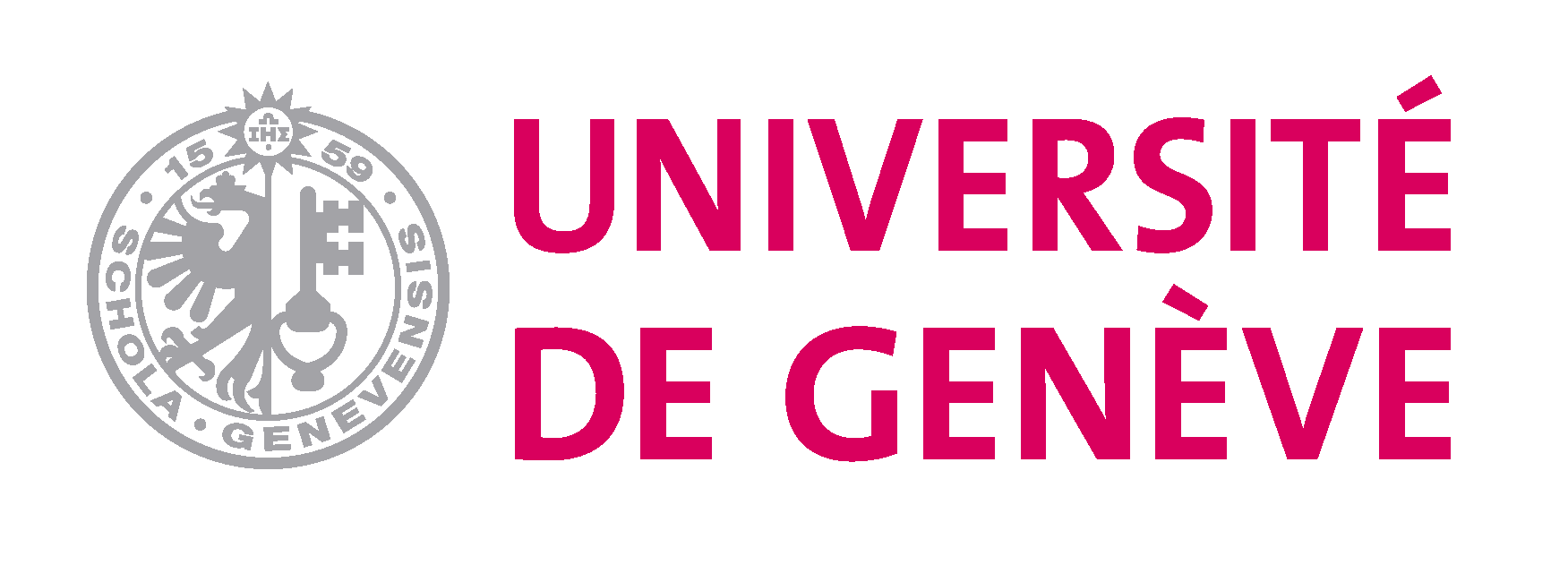 PERFECTIONNEMENT EN EXPERIMENTATION ANIMALE

Séminaires reconnus par 
le Service de la Consommation et des affaires Vétérinaires (Dr. Marjolaine Philit)ATTESTATION DE PRESENCENom : 	Prénom :DateExposéOrateurDurée 
(en h)OrganisateurNom et signatureTitre :Titre :Titre :Titre :